DKE - 7.b in 7.c (8.teden)Dragi sedmarji.Zaradi velikega števila ocenjevanj, smo premaknili tudi ocenjevanje DKE na 9. teden. Navodila za ocenjevanje si lahko pogledate v mapi za 9. teden, se pa nič ne razlikujejo od navodil za ocenjevanje pri zgodovini. Preverjanje bom komentirala na E-asistentu, v komunikaciji in sicer v kanalu, ki sem ga odprla za vsak razred posebej. Isto velja za zgodovino. Navodila za deloV tem tednu si bomo pogledali še nekaj zanimivih stvari o verah. Za delo boste potrebovali Rokusov samostojni delovni zvezek, ki ga najdete na tej povezavi:https://folio.rokus-klett.si/?credit=DKE7SDZNa strani 106 – 109 imate opisane razlike med religijami, ki lahko pripeljejo tudi do konfliktov. Vaša naloga ta teden je sledeča:Preberite besedilo v samostojnem delovnem zvezku, katerega najdete na zgoraj dani povezavi (stran 106 – 109).Izdelali boste PowerPoint predstavitev ( ne veliko besedila, nujno slikovno gradivo) in sicer o razlikah med verami in o enem primeru konflikta med verami. Obe nalogi oz. navodila, sta tudi v samostojnem delovnem zvezku v vijola okvirčku (na strani 107 kot prikazano, enako je na strani 109):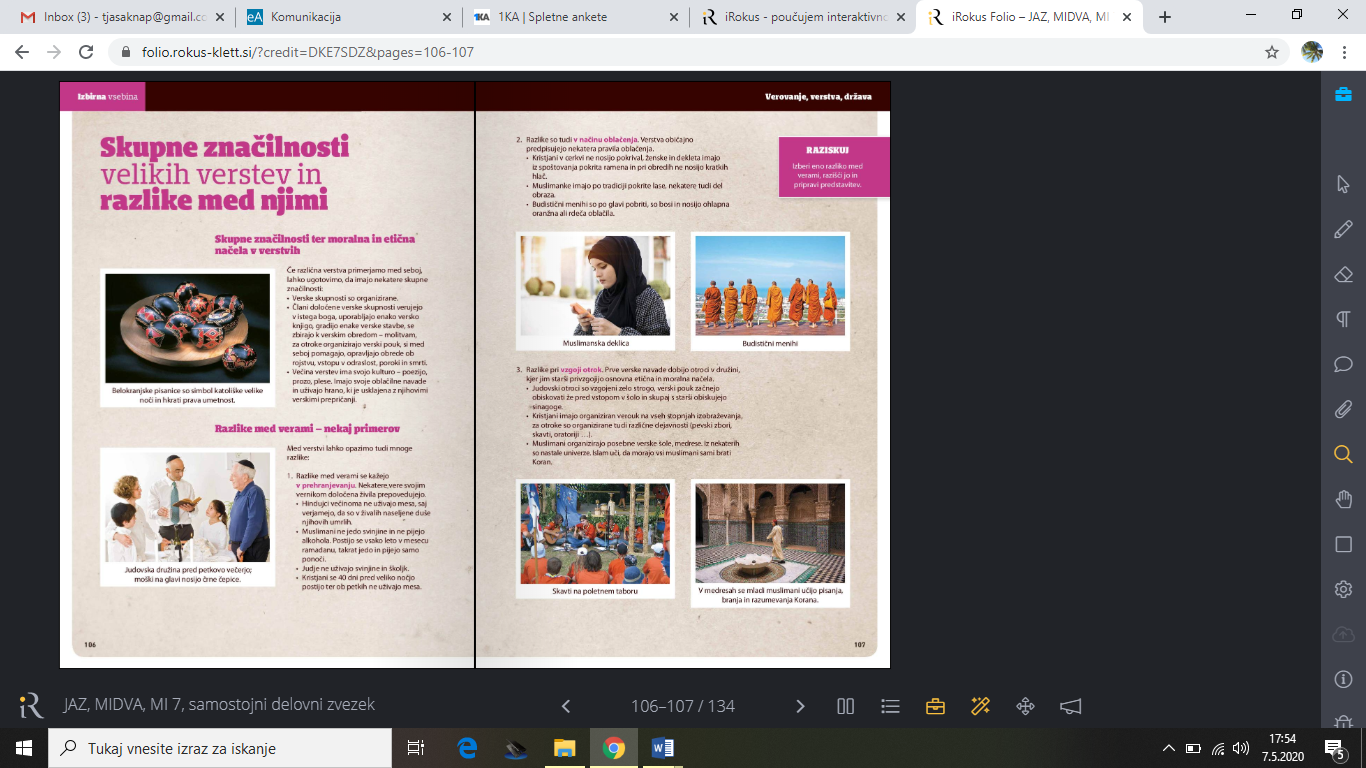  navodiloNe pretiravajte z vsebino, naredite največ 3 strani za vsako temo.PowerPoint mi pošljite na moj Email naslov DO PETKA, 15. MAJA 2020! Naloga je obvezna za vse!